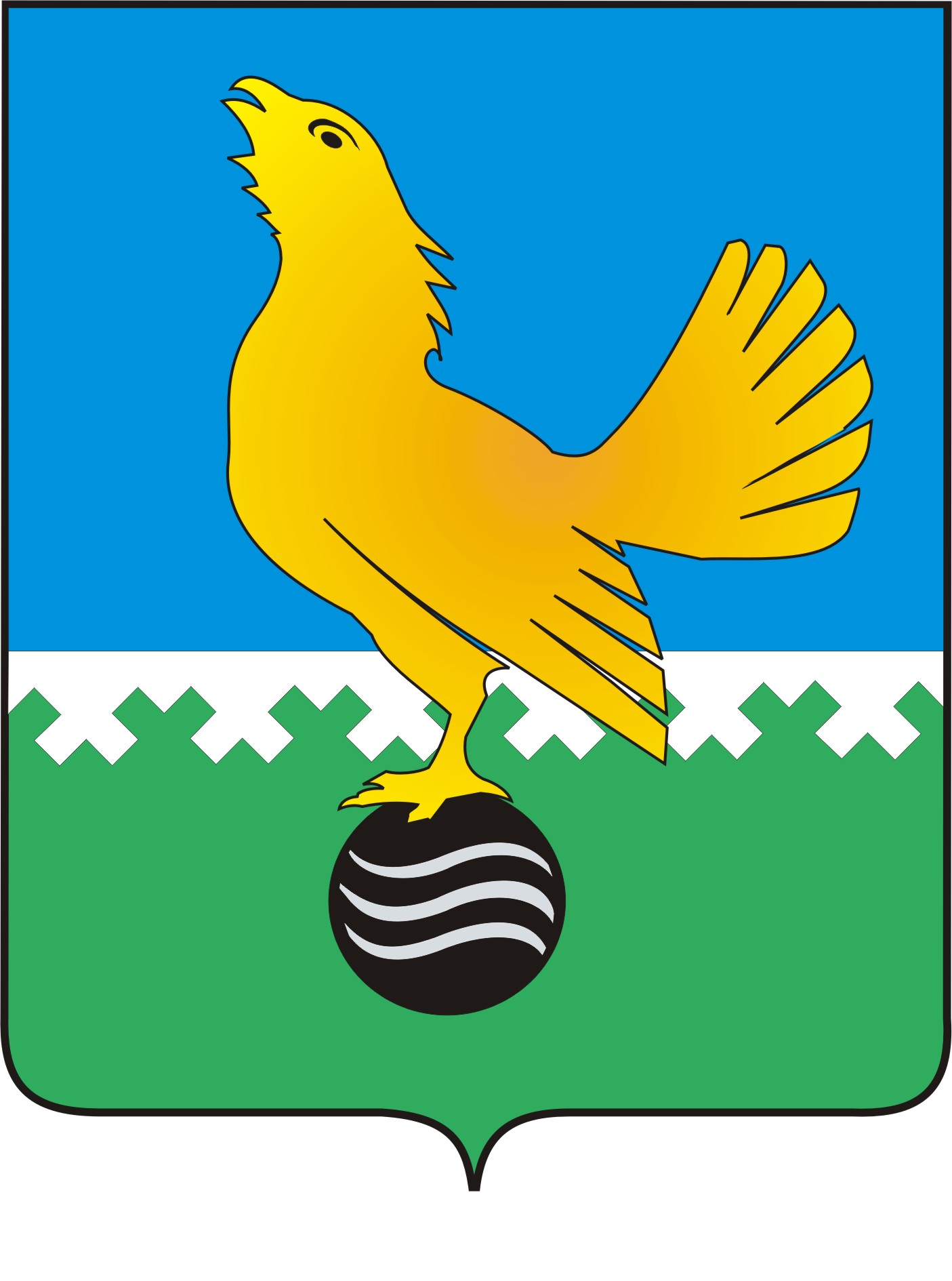 Ханты-Мансийский автономный округ - Юграмуниципальное образование городской округ Пыть-ЯхДУМА ГОРОДА ПЫТЬ-ЯХАшестого созыва РЕШЕНИЕот 24.06.2021							                             № 409О внесении изменения в решение Думы города Пыть-Яха от 07.02.2017 № 64 «Об утверждении структуры администрации города Пыть-Яха - исполнительно-распорядительного органа муниципального образования» (в ред. от 25.12.2018 № 224, от 19.12.2019 № 288, от 19.03.2021 № 375)	В соответствии со статьей 37 Федерального закона от 06.10.2003 № 131-ФЗ «Об общих принципах организации местного самоуправления в Российской Федерации», Уставом города Пыть-Яха, Дума города  РЕШИЛА:1.	Приложение «Структура администрации города Пыть-Яха - исполнительно-распорядительного органа муниципального образования», утвержденное решением Думы города Пыть-Яха от 07.02.2017   № 64 «Об утверждении структуры администрации города Пыть-Яха - исполнительно-распорядительного органа муниципального образования» (в ред. от 25.12.2018 № 224, от 19.12.2019 № 288, от 19.03.2021 № 375), изложить в новой редакции согласно приложению к настоящему решению.2.	Настоящее решение вступает в силу с момента подписания и применяется с 01.09.2021 года.                                                                        Председатель Думы                                                                                                                  города Пыть-Яха                                                                                                                         _____________ М.П. Гладкова                                                                          «_____»_______________ .                 Приложение                                                                              к решению Думы города Пыть-Яха								от 24.06.2021 № 409Структура администрации города Пыть-Яха - исполнительно-распорядительного органа муниципального образованияУправление по образованию;Комитет по финансам;Управление по экономике;Управление по муниципальному имуществу;Управление по жилищным вопросам;Управление по жилищно-коммунальному комплексу, транспорту и дорогам;Управление архитектуры и градостроительства;Управление по внутренней политике;Управление по правовым вопросам;Управление по культуре и спорту;Контрольно-ревизионный отдел;Военно-мобилизационный отдел;Отдел муниципальной службы, кадров и наград;Отдел муниципального контроля;Отдел муниципальных закупок – Контрактная служба; Отдел по труду и социальным вопросам;Отдел опеки и попечительства;Отдел по обеспечению деятельности муниципальной комиссии по делам несовершеннолетних и защите их прав;Отдел по делам архивов (Муниципальный архив);Отдел по обеспечению информационной безопасности;Отдел ЗАГС;Военно-учетный отдел.